Riebeek College Girls’ High School 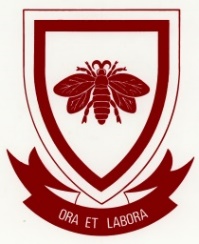 REQUIREMENTS FOR GRADE 4 - 2018Dear ParentsWelcome to the Riebeek Family. We are looking forward to a happy and rewarding year. Thank you for entrusting us with the education of your daughter. We trust that we will have your full support. We believe that a well-equipped child is empowered to succeed and it assists the teachers greatly when the girls have the right items. PLEASE CHECK YOUR DAUGHTER’S STATIONERY ON A REGULAR BASIS TO ENSURE THAT SHE HAS ALL THE REQUIREMENTS THROUGHOUT THE YEAR.  We are opposed to the borrowing of stationery as it interferes with a positive work environment in the classroom. Please take note of the following:Marking your child’s belongingsAll stationery, clothing and other belongings must be very clearly marked.No graffiti must appear on the child’s belongings.INSPECTION of stationery and clothing will take place in the first week to ensure that all items have been clearly marked.Covering of BooksLearners receive covers for most of their books.Please wait for instructions on how to label and cover the books as opposed to starting to cover before school starts.All 20 plastic sleeves must be placed in the ring file. Each plastic sleeve must have one colour A4 cardboard / project board sheet in it.Learners will receive front cover pages for all their exercise book.  These covers must be used for covering the books. Learners are to colour the pictures on the covers neatly and place name on and then the books are to be covered in plastic or contact.  Irish line books are supplied by the school. Learners will receive departmental blue books (the Rainbow series) for some subjects – the name, surname and grade must be written on the front cover in the space provided and then the books must be covered in plastic or contact.PTOStationery Requirementshomework diary 2018 – must have pre-printed dates and only one or two dates per page so there is sufficient place to write down the homework A4 Exam Pads (for daily use)At least 2 HB 100 pencils (pacer pencils/ propelling pencils not allowed)Good quality pair of scissorsSoft white eraser30 cm / 300mm plastic ruler WITH NUMBERS AND LINES CLEARLY VISIBLEGood quality sharpener in casing for shavingsPencil case or bagGlue in stick form, preferably Pritt – 1 per termGood quality pencil crayons (12 in set) – not GEMS crayons and not the retractable, twist/turn up ones such as Monami crayonsContact or Plastic for covering textbooks and books1 X A4 COLOUR 20 page Board Project Pad OR 20 A4 Board Project sheets ALSO KNOWN AS PLAIN CARDBOARD SHEETS: any colours – please note that the learner should not bring the supplied guide cards that come with files when you buy them20 plastic sleeves 1 X A4 2 ring binder file (3 cm spine)  - covered in thick plastic (Name, Surname and Grade 4 to be printed on cover of file)2 X 20 page flip filesStapler and staples1 simple non scientific calculator  e.g. CASIO HL-820LU,  SHARP ELSI MATE EL-231CBlank Sheet Music Notebook/Manuscript Book – soft cover, 32 pages (available at Musica Newton Park, Odds and Ends and BZN (Uitenhage) 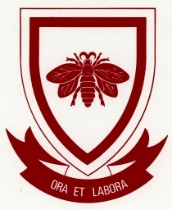 Riebeek College Girls’ High School REQUIREMENTS FOR GRADE 5 - 2018Dear ParentsWe are looking forward to welcoming your daughter to Grade 5.  We trust that we will have your full support. We believe that a well-equipped child is empowered to succeed and it assists the teachers greatly when the girls have the right items. We are opposed to the borrowing of stationery as it interferes with a positive work environment in the classroom. Please take note of the following:Marking your child’s belongingsAll stationery, clothing and other belongings must be very clearly marked.No graffiti must appear on the child’s belongings.INSPECTION of stationery and clothing will take place in the first week to ensure that all items have been clearly marked.Covering of BooksPlease wait for instructions on how to label and cover the books as opposed to starting to cover before school starts.Stationery Requirementshomework diary 2018 – must have pre-printed dates and only one, two or three dates per page so there is sufficient place to write down the homework A4 Exam Pads (for daily use) – punched pagesAt least 2 HB 100 pencils or pacer pencils/ propelling pencils Good quality pair of scissorsSoft white eraserpunch30 cm / 300mm plastic rulerGood quality sharpener in casing for shavingsPencil case or bagHighlighter – any colourGlue in stick form, preferably Pritt – 1 per termGood quality pencil crayons (12 in set)Contact or Plastic for covering ring files and books1 X A4 COLOUR 20 page Board Project Pad OR 20 A4 Board Project sheets: any colours20 plastic sleeves 2 A4 2 ring binder file (3 cm spine)  5 30 page flip filesStapler and staples1 box of reinforcement rings1 Pharos Afrikaans/English Dictionary 12th Edition with supplement or later edition1 English South African School Oxford Dictionary1 simple non scientific calculator  e.g. CASIO HL-820LU,  SHARP ELSI MATE EL-231CBlank Sheet Music Notebook/Manuscript Book – soft cover, 32 pages (available at Musica Newton Park, Odds and Ends and BZN (Uitenhage) 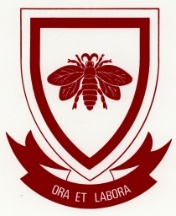 Riebeek College Girls’ High School REQUIREMENTS FOR GRADE 6 - 2018Dear ParentsWe are looking forward to welcoming your daughter to Grade 6.  We trust that we will have your full support. We believe that a well-equipped child is empowered to succeed and it assists the teachers greatly when the girls have the right items. We are opposed to the borrowing of stationery as it interferes with a positive work environment in the classroom. Please take note of the following:Marking your child’s belongingsAll stationery, clothing and other belongings must be very clearly marked.No graffiti must appear on the child’s belongings.INSPECTION of stationery and clothing will take place in the first week to ensure that all items have been clearly marked.Covering of BooksPlease wait for instructions on how to label and cover the books as opposed to starting to cover before school starts.Stationery Requirementshomework diary 2018 – must have pre-printed dates and only one or two dates per page so there is sufficient place to write down the homework A4 Exam Pads (for daily use) – punched pages with a marginAt least 2 HB 100 pencils or pacer pencils/ propelling pencils Good quality pair of scissorsSoft white eraserpunch30 cm / 300mm plastic ruler non bendableGood quality sharpener in casing for shavingsPencil case or bag3 Highlighters – any 3 coloursGlue in stick form, preferably Pritt – 1 per termGood quality pencil crayons (12 in set)Contact or Plastic for covering textbooks and books1 X A4 COLOUR 20 page Board Project Pad OR 20 A4 Board Project sheets: any colours1 A4 2 ring binder file (3 cm spine)  - labelled: name, surname, Grade 6, Tests2  X flip files (50 pages)1 X flip file (20 page)Stapler and staples1 Pharos Afrikaans/English Dictionary 12th Edition with supplement or later edition1 English South African School Oxford  Dictionary1 Mathematical Set Good quality blue ball point pens - not gel or light colour1 simple non scientific calculator e.g. CASIO HL-820LU,  SHARP ELSI MATE EL-231CSubject Specific Requirements: BooksEnglish Home Language4 x A4 72 pages soft cover exercise book Mathematics6 x A4 72 pages soft cover exercise book Natural Sciences1 x A4 72 pages soft cover exercise bookSocial Sciences1 x A4 72 pages soft cover exercise bookTechnology1 x A4 72 pages soft cover exercise bookCreative Arts1 x A4 72 pages soft cover exercise book1 X Blank Sheet Music Notebook/ Manuscript Book – soft cover, 32 pages EACH (available at Musica Newton Park, Odds and Ends and BZN (Uitenhage) Life Skills1 x A4 72 pages soft cover exercise bookEconomic and Management Sciences1 x A4 72 pages soft cover exercise bookAfrikaans First Additional Language4 x A4 72 page soft cover exercise book Xhosa First Additional Language1 x A4 72 pages soft cover exercise bookRiebeek College Girls’ High School 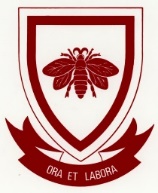 REQUIREMENTS FOR GRADE 7- 2018Dear ParentsWe are excited to welcome your daughter to Grade 7.  We trust that we will have your full support as your daughter enters a new schooling phase. We believe that a well-equipped child is empowered to succeed and it assists the teachers greatly when the girls have the right items. We are opposed to the borrowing of stationery as it interferes with a positive work environment in the classroom. Please take note of the following:Textbooks Textbooks are handed out at the start of the year.  They must be covered in plastic or contact. Should the contact or plastic come off or become torn, the textbook must be re-covered. The learner’s name must appear in the textbook in pen.  The textbook must be stored and transported in a safe manner so that there are no ears or tears or damage to the cover. For this reason, the school bag must be one that protects the contents from excessive wear and tear. Please note that the text books are the schools’ property and must be returned at the end of the year. Lost text books must be paid forMarking your child’s belongingsAll stationery, clothing and other belongings must be very clearly marked.No graffiti must appear on the child’s belongings.INSPECTION of stationery and clothing will take place in the first week to ensure that all items have been clearly marked.Covering of BooksLearners may cover their books in any covering of their choice that is school appropriate. The books must be covered in contact or plastic.  Their name must be clearly marked on the front of the book with their grade and subject.Stationery RequirementsHomework diaryA4 Exam Pads (for daily use)2 x HB 100 pencils or B-lead pacer pencilsGood quality pair of scissorsSoft white eraser30 cm / 300mm plastic rulerSharpenerPencil caseHighlighter (any colour)PunchStapler and a box of staples 2 x Black and / or blue pensGlue in stick form, preferably PrittGood quality pencil crayons (set of 12)Contact or Plastic for covering textbooks and booksApproximately 50 plastic sleeves1 x Mathematical set of compass and 180 degrees protractor2 x Project folders for portfolio use: plastic Quotation folders1 x 10 pages or 20 pages flip file (general file for circulars and notes)1 x simple non-scientific Calculator e.g. CASIO HL-820LU,  SHARP ELSI MATE EL-231C					PTOSubject Specific RequirementsEnglish Home Language1 A4  288 pages (3 quire) hard cover book1 English South African School Oxford Dictionary1 x 30 page flip fileMathematics2 A4 192 pages (2 quire) hard cover book 1 A5 72 pages hard cover bookNatural Sciences1 x A4 72 pages soft cover exercise bookSocial Sciences1 x A4 72 pages soft cover exercise bookTechnology1 x A4 72 pages soft cover exercise bookCreative Arts1 x A4 72 pages soft cover exercise book2X Blank Sheet Music Notebook/ Manuscript Book – soft cover, 32 pages EACH (available at Musica Newton Park, Odds and Ends and BZN (Uitenhage) Life Skills1 x A4 72 pages soft cover exercise bookEconomic and Management Sciences1 x A4 72 pages soft cover exercise bookAfrikaans First Additional Language1 Pharos Afrikaans/English Dictionary 12th Edition with supplement or later edition2 x A4 72 pages soft cover exercise bookXhosa First Additional Language1 x A4 72 pages soft cover exercise book1 x Xhosa/English DictionaryRiebeek College Girls’ High School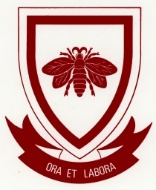 REQUIREMENTS FOR GRADE 8 - 2018Dear ParentsWe are looking forward to welcoming your daughter to Grade 8.  We trust that we will have your full support. We believe that a well-equipped child is empowered to succeed and it assists the teachers greatly when the girls have the right items. We are opposed to the borrowing of stationery as it interferes with a positive work environment in the classroom. Your daughter will not need to bring her books on the first day as there will be an orientation programme – for the first day, only an exam pad, diary or homework book and her pencil case with her stationery in is required.Please take note of the following:Textbooks Textbooks are handed out at the start of the year.  They must be covered in plastic or contact. Should the contact or plastic come off or become torn, the textbook must be re-covered. The learner’s name must appear in the textbook in pen.  Other than the name, learners may only use pencil to write in the textbook and only on the instruction of the teacher.  The learner must erase notes made in the textbook before handing it in except for notes the teacher indicated must be filled in.  The textbook must be stored and transported in a safe manner so that there are no ears or tears or damage to the cover. For this reason, the school bag should be one that protects the contents from excessive wear and tear. Lost textbooks must be paid for.Marking your child’s belongingsAll stationery, clothing and other belongings must be very clearly marked.No graffiti must appear on the child’s belongings.General and Compulsory Stationery Requirementshomework diaryA4 Exam Pads (for daily use)2 X HB 100 pencils or B-lead pacer pencilsGood quality pair of scissorsSoft white eraser30 cm / 300mm plastic rulerGood quality sharpener in casing for shavingsPencil case or bag1 X  flip file (50 pages) for daily use in the organisation of work across all subjects3 Highlighters (any 3 colours)PunchStapler and a box of staples Black and / or blue pensGlue in stick form, preferably PrittGood quality pencil crayons (12 in set)Contact or Plastic for covering textbooks and books2 X A4 COLOUR 20 page Board Project Pad OR 40 A4 Board Project sheets (for use as dividers and for projects in various subjects)Approximately 20 plastic sleeves – do not need to be new1 Mathematical Set comprising a compass and 180 degrees protractor AND a 360 degrees protractor is required Subject Specific  RequirementsEnglish Home Language1 X  48 page hard cover book1 X A5 72 page hard cover book1 X A4 2 ring binder file (3 cm spine)1 English Oxford Pocket Dictionary1 Plastic Quotation FolderMathematics2 X A4 192 pages (2 quire) hard cover book 1 X A5 72 pages hard cover bookSharp or Casio Scientific CalculatorR5 for SBA folder for portfoliosNatural Sciences2 X A4 72 pages soft cover exercise bookR5 for SBA folder for portfoliosSocial Sciences2 X A4 192 pages (2 quire) hard cover book1 RED Plastic Quotation Folder1 X A4 72 pages soft cover exercise book (Geography Mapwork)Technology1 X A4  288 pages (3 quire) hard cover book1 X flip file (30 pages)Creative Arts1 X A4 96 pages (1 quire) hard cover book Blank Sheet Music Notebook/Manuscript Book – soft cover, 32 pages (available at Musica Newton Park, Odds and Ends and BZN (Uitenhage) Life Orientation1 X A4 192 pages (2 quire) hard cover book 2 X flip file (20 pages EACH)Economic and Management Sciences1 X A4 72 pages soft cover exercise book2 x flip file (20 pages EACH)Afrikaans First Additional Language1 Pharos Afrikaans/English Dictionary 12th Edition with supplement or later edition1 X plastic Quotation folder1 X A4 2 ring binder file (3 cm spine)1 X A4 192 pages (2 quire) hard cover book ORXhosa First Additional Language1 X Izaci namaqhalo1 X Xhosa/Eng Dictionary1 X A4 2 ring binder file (3 cm spine)1 X A4 192 pages (2 quire) hard cover book Riebeek College Girls’ High School 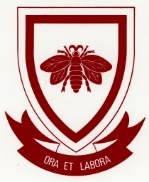 REQUIREMENTS FOR GRADE 9 - 2018Dear ParentsWe are looking forward to welcoming your daughter to Grade 9.  We trust that we will have your full support. We believe that a well-equipped child is empowered to succeed and it assists the teachers greatly when the girls have the right items. We are opposed to the borrowing of stationery as it interferes with a positive work environment in the classroom. Please take note of the following:Textbooks Textbooks are handed out at the start of the year.  They must be covered in plastic or contact. Should the contact or plastic come off or become torn, the textbook must be re-covered. The learner’s name must appear in the textbook in pen.  Other than the name, learners may only use pencil to write in the textbook and only on the instruction of the teacher.  The learner must erase notes made in the textbook before handing it in except for notes the teacher indicated must be filled in.  The textbook must be stored and transported in a safe manner so that there are no ears or tears or damage to the cover. For this reason, the school bag should be one that protects the contents from excessive wear and tear. Lost textbooks must be paid for.Marking your child’s belongingsAll stationery, clothing and other belongings must be very clearly marked.No graffiti must appear on the child’s belongings.General and Compulsory Stationery Requirementshomework diaryA4 Exam Pads (for daily use)2 X HB 100 pencils or B-lead pacer pencilsGood quality pair of scissorsSoft white eraser30 cm / 300mm plastic rulerGood quality sharpener in casing for shavingsPencil case or bag3 Highlighters (any 3 colours)1 X 50 page flip file for daily use in the organisation of work across all subjectsPunchStapler and a box of staples Black and / or blue pensGlue in stick form, preferably PrittGood quality pencil crayons (12 in set)Contact or Plastic for covering textbooks and books2 X A4 COLOUR 20 page Board Project Pad OR 40 A4 Board Project sheets (for use as dividers and for projects in various subjects)Approximately 20 plastic sleeves – do not need to be new1 Mathematical Set comprising a compass and 180 degrees protractor AND a 360 degrees protractor is required                                                                     PTOSubject Specific  Requirements			English Home Language1 X A4 288 pages (3 quire) hard cover book 1 X A4 2 ring binder file (3 cm spine) (from Grade 8)1 X English Oxford Pocket Dictionary  (from Grade 8)1 Plastic Quotation Folder  (from Grade 8)Mathematics2 X A4 192 pages (2 quire) hard cover book 1 X A5 72 pages hard cover book (from Grade 8)Sharp or Casio Scientific CalculatorNatural Sciences2 X A4 72 pages soft cover exercise bookR5 for SBA folder for portfoliosSocial Sciences2 X A4 192 pages (2 quire) hard cover book 1 BLACK Plastic Quotation Folder  1 X A4 72 pages soft cover exercise book (Geography Mapwork)Technology1 X A4  288 pages (3 quire) hard cover book1 X flip file (30 pages)Creative Arts1 X A4 96 pages (1 quire) hard cover book Blank Sheet Music Notebook/Manuscript Book – soft cover, 32 pages (available at Musica Newton Park, Odds and Ends and BZN (Uitenhage) Life Orientation1 X A4 192 pages (2 quire) hard cover book 2 X flip file (20 pages EACH)Economic and Management Sciences1 X A4 72 pages soft cover exercise book2 X flip file (20 pages EACH)   (from Grade 8)Afrikaans First Additional Language1 Pharos Afrikaans/English Dictionary 12th Edition with supplement or later edition1 X plastic Quotation folder1 X A4 2 ring binder file (3 cm spine)ORXhosa First Additional Language1 X Izaci namaqhalo1 X Xhosa/Eng Dictionary1 X A4 2 ring binder file (3 cm spine)1 X A4 192 pages (2 quire) hard cover book Riebeek College Girls’ High School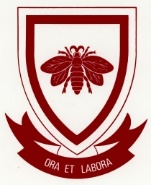 STATIONERY REQUIREMENTS FOR GRADE 10 - 2018Dear ParentsWe are looking forward to welcoming your daughter to Grade 10.  We trust that we will have your full support. We believe that a well-equipped child is empowered to succeed and it assists the teachers greatly when the girls have the right items. We are opposed to the borrowing of stationery as it interferes with a positive work environment in the classroom. Please take note of the following:Textbooks are handed out at the start of the year.  They must be covered in plastic or contact. Should the contact or plastic come off or become torn, the textbook must be re-covered. The learner’s name must appear in the textbook in pen.  Other than the name, learners may only use pencil to write in the textbook and only on the instruction of the teacher.  The learner must erase notes made in the textbook before handing it in except for notes the teacher indicated must be filled in.  The textbook must be stored and transported in a safe manner so that there are no ears or tears or damage to the cover. For this reason, the school bag should be one that protects the contents from excessive wear and tear. Lost textbooks must be paid for.Marking your child’s belongingsAll stationery, clothing and other belongings must be very clearly marked.No graffiti must appear on the child’s belongings.General and Compulsory Stationery Requirementshomework diary A4 Exam Pads (for daily use)2 X HB 100 pencils or B-lead pacer pencilsGood quality pair of scissorsSoft white eraser30 cm / 300mm plastic rulerGood quality sharpener in casing for shavingsPencil case or bagA pack of Highlighters (any colours)PunchStapler and a box of staples Black and / or blue pensGlue in stick form, preferably PrittContact or Plastic for covering textbooks and books2 X A4 COLOUR 20 page Board Project Pad OR 40 A4 Board Project sheets (for use as dividers and in projects for various subjects)1 X 50 page flip file for daily use in the organisation of work across all subjectsApproximately 20 plastic sleevesSubject Specific Stationery RequirementsPTOEnglish Home Language2 X A4 192 pages (2 quire) hard cover books 1 X A4 2 ring binder file (3 cm spine) (from Grade 9)1 English Oxford Pocket Dictionary (from Grade 9)1 X Plastic Quotation Folder (from Grade 9)Life Orientation1 X A4 192 pages (2 quire) hard cover book 2 X flip files (20 pages EACH)Mathematics / Mathematical Literacy1 X A4  288 pages (3 quire) hard cover book1 Sharp or Casio Scientific calculator1 Mathematical Set containing a compass and protractor1 X A4 192 pages (2 quire) hard cover book (Mathematics ONLY)Physical Science2 X A4 192 pages (2 quire) hard cover bookR5 for SBA portfolio folder Life Sciences2 X A4 192 pages (2 quire) hard cover book 1 X A4 2 ring binder file (3 cm spine) to be kept at home for extra notes1 Plastic Quotation Folder History2 X A4 72 pages soft cover exercise books1 Lever Arch file 1 X 20 page flip file Geography1 X A4  288 pages (3 quire) hard cover book1 X A4 72 pages soft cover exercise book (Geography Mapwork)1 X 360 degrees sml protractor 1 GREEN  Plastic Quotation Folder Accounting 1 X A5 72 page hard cover book1 X 20 page flip file (from Grade 9 EMS)Accounting books such as ledgers and cash journals should not be bought – girls will receive information in the new year about the providing of, and arrangements for, these booksConsumer Studies1 X A4  288 pages (3 quire) hard cover bookSchool Apron and School Cap from the school shop2 X flip file (30 pages EACH)R250 annual payment –  cost of ingredients Business Studies1 X A4  288 pages (3 quire) hard cover book1 X A4 72 pages soft cover exercise bookComputer Applications Technology1 X A4 192 pages (2 quire) hard cover book 1 USB Flash of at least 4GBAfrikaans First Additional Language1 Pharos Afrikaans/English Dictionary 12th Edition with supplement or later edition1 X plastic Quotation folder1 X A4 2 ring binder file (3 cm spine)2 X A4 72 pages soft cover exercise bookXhosa Home Language1 X A5 72 page hard cover book1 X A4 2 ring binder file (3 cm spine)Izaci Namaqhalo esi XhosaXhosa/English Dictionary1 X A4  192 pages (2 quire) hard cover bookRiebeek College Girls’ High School 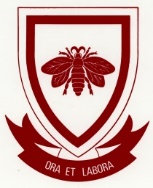  REQUIREMENTS FOR GRADE 11 - 2018Dear ParentsWe are looking forward to welcoming your daughter to Grade 11.  We trust that we will have your full support. We believe that a well-equipped child is empowered to succeed and it assists the teachers greatly when the girls have the right items. We are opposed to the borrowing of stationery as it interferes with a positive work environment in the classroom. Please take note of the following:TextbooksTextbooks are handed out at the start of the year.  They must be covered in plastic or contact. Should the contact or plastic come off or become torn, the textbook must be re-covered. The learner’s name must appear in the textbook in pen.  Other than the name, learners may only use pencil to write in the textbook and only on the instruction of the teacher.  The learner must erase notes made in the textbook before handing it in except for notes the teacher indicated must be filled in.  The textbook must be stored and transported in a safe manner so that there are no ears or tears or damage to the cover. For this reason, the school bag should be one that protects the contents from excessive wear and tear. Lost textbooks must be paid for.Marking your child’s belongingsAll stationery, clothing and other belongings must be very clearly marked.No graffiti must appear on the child’s belongings.General and Compulsory Stationery Requirementshomework diary A4 Exam Pads (for daily use)2 HB 100 pencils or B-lead pacer pencilsGood quality pair of scissorsSoft white eraser30 cm / 300mm plastic rulerGood quality sharpener in casing for shavingsPencil case or bag A pack of Highlighters (any colours)PunchStapler and a box of staples Black and / or blue pensGlue in stick form, preferably PrittContact or Plastic for covering textbooks and books2 X A4 COLOUR 20 page Board Project Pad OR 40 A4 Board Project sheets (for use as dividers and in projects for various subjects)1 50 page flip file for daily use in the organisation of work across all subjectsApproximately 20 plastic sleeves		Subject Specific Stationery Requirements   				  PTOEnglish Home Language2 X A4 192 pages (2 quire) hard cover books 1 X A4 2 ring binder file (3 cm spine) (from Grade 10)1 English Oxford Pocket Dictionary (from Grade 10)1 X Plastic Quotation Folder (from Grade10)Life Orientation1 X A4 192 pages (2 quire) hard cover book 2 X flip files (20 pages EACH)Mathematics / Mathematical Literacy1 X A4  288 pages (3 quire) hard cover book1 Sharp or Casio Scientific calculator1 Mathematical Set containing a compass and protractor1 X A4 192 pages (2 quire) hard cover book (Mathematics ONLY, from Grade 10)Physical Science2 A4 192 pages (2 quire) hard cover bookR5 for SBA portfolio folder Life Sciences2 A4 192 pages (2 quire) hard cover book 1 A4 2 ring binder file (3 cm spine) (from Grade 10)to be kept at home for extra notes1 Plastic Quotation Folder (from Grade 10) History2 X A4 72 pages soft cover exercise books1 LX ever Arch file (from Grade 10)1 X 20 page flip file (from Grade 10)Geography1 X A4  288 pages (3 quire) hard cover book1 X A4 72 pages soft cover exercise book (Geography Mapwork)1 360 degrees sml protractor 1 X BLUE Plastic Quotation Folder Accounting 1 X A5 72 page hard cover book (from Grade 10)1 X 20 page flip file (from Grade 10)Accounting books such as ledgers and cash journals should not be bought – girls will receive information in the new year about the providing of, and arrangements for, these booksConsumer Studies1 X A4  288 pages (3 quire) hard cover bookSchool Apron and School Cap from the school shop2 X flip file (30 pages EACH)R250 annual payment –  cost of ingredients Business Studies1 A4  288 pages (3 quire) hard cover book1 X A4 72 pages soft cover exercise bookComputer Applications Technology1 X A4 192 pages (2 quire) hard cover book 1 USB Flash of at least 4GBAfrikaans First Additional Language1 Pharos Afrikaans/English Dictionary 12th Edition with supplement or later edition1 plastic Quotation folder1 X A4 2 ring binder file (3 cm spine)2 X A4 72 pages soft cover exercise bookXhosa Home Language1 X A5 72 page hard cover book1 X A4 2 ring binder file (3 cm spine)Izaci Namaqhalo esi XhosaXhosa/English Dictionary1 X A4  192 pages (2 quire) hard cover bookRiebeek College Girls’ High School 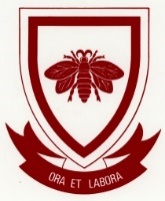 STATIONERY REQUIREMENTS FOR GRADE 12 - 2018Dear ParentsWe are looking forward to welcoming your daughter to Grade 12.  We trust that we will have your full support. We believe that a well-equipped child is empowered to succeed and it assists the teachers greatly when the girls have the right items. We are opposed to the borrowing of stationery as it interferes with a positive work environment in the classroom. Please take note of the following:TextbooksTextbooks are handed out at the start of the year.  They must be covered in plastic or contact. Should the contact or plastic come off or become torn, the textbook must be re-covered. The learner’s name must appear in the textbook in pen.  Other than the name, learners may only use pencil to write in the textbook and only on the instruction of the teacher.  The learner must erase notes made in the textbook before handing it in except for notes the teacher indicated must be filled in.  The textbook must be stored and transported in a safe manner so that there are no ears or tears or damage to the cover. For this reason, the school bag should be one that protects the contents from excessive wear and tear. Lost textbooks must be paid for.Marking your child’s belongingsAll stationery, clothing and other belongings must be very clearly marked.No graffiti must appear on the child’s belongings.General and Compulsory Stationery Requirementshomework diary A4 Exam Pads (for daily use)2 HB 100 pencils or B-lead pacer pencilsGood quality pair of scissorsSoft white eraser30 cm / 300mm plastic rulerGood quality sharpener in casing for shavingsPencil case or bagA pack of Highlighters (any colours)PunchStapler and a box of staples Black and / or blue pensGlue in stick form, preferably PrittContact or Plastic for covering textbooks and books2 X A4 COLOUR 20 page Board Project Pad OR 40 A4 Board Project sheets (for use as dividers and in projects for various subjects)1 50 page flip file for daily use in the organisation of work across all subjectsApproximately 20 plastic sleeves (do not need to be new)Subject Specific Stationery Requirements					PTOEnglish Home Language2 X A4 192 pages (2 quire) hard cover books 1 X A4 2 ring binder file (3 cm spine) (from Grade 11)1 English Oxford Pocket Dictionary (from Grade 11)1 X Plastic Quotation Folder (from Grade 11)Life Orientation1 X A4 192 pages (2 quire) hard cover book 2 X flip files (20 pages EACH)Mathematics / Mathematical Literacy1 X A4  288 pages (3 quire) hard cover book1 Sharp or Casio Scientific calculator1 Mathematical Set containing a compass and protractor1 X A4 192 pages (2 quire) hard cover book (Mathematics ONLY, from Grade 11)Physical Science2 X A4 192 pages (2 quire) hard cover bookR5 for SBA portfolio folder Life Sciences2 X A4 192 pages (2 quire) hard cover book 1 X A4 2 ring binder file (3 cm spine) (from Grade 11)to be kept at home for extra notes1 X Plastic Quotation Folder (from grade 11)History2 X A4 72 pages soft cover exercise books1 X Lever Arch file (from Grade 11)1 X 20 page flip file (from Grade 11)Geography1 X A4  288 pages (3 quire) hard cover book1 X A4 72 pages soft cover exercise book (Geography Mapwork)1 360 degrees sml protractor 1 X YELLOW Plastic Quotation Folder Accounting 1 X A5 72 page hard cover book (from Grade 11)1 X 20 page flip file (from Grade 11)Accounting books such as ledgers and cash journals should not be bought – girls will receive information in the new year about the providing of, and arrangements for, these booksConsumer Studies1 X A4 288 pages (3 quire) hard cover bookSchool Apron and School Cap from the school shop2 X 30 page flip fileR250 annual payment –  cost of ingredients Business Studies1 X A4  288 pages (3 quire) hard cover book1 X A4 72 pages soft cover exercise bookComputer Applications Technology2 X A4 192 pages (2 quire) hard cover book 1 USB Flash of at least 4GBAfrikaans First Additional Language1 Pharos Afrikaans/English Dictionary 12th Edition with supplement or later edition1 X plastic Quotation folder (from Grade 11)1 X A4 2 ring binder file (3 cm spine)2 X A4 72 pages soft cover exercise bookXhosa Home Language1 X A5 72 page hard cover book1 X A4 2 ring binder file (3 cm spine)Izaci Namaqhalo esi XhosaXhosa/English Dictionary1 X A4  192 pages (2 quire) hard cover book